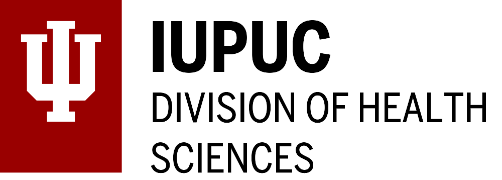 Undergraduate AdmissionPolicy Number: S - 1ScopeDivision of Health Sciences at Indiana University Purdue University Columbus students.Policy StatementThe faculty of the Division of Health Sciences believes that a Bachelor of Science in Nursing (BSN) and a Bachelor of Science in Community Health Advocacy require a broad knowledge base and academic competencies. The competencies which have been identified by the faculty include critical thinking abilities, science and math competence, effective communication skills, cultural competence, social awareness, and a set of ethics consistent with professional and academic expectations. Students must demonstrate academic potential for success prior to admission along with an aptitude to develop the above competencies. Additionally, the student body should reflect a diversity that broadly represents the community served. Reason for PolicyTo admit to the BSN and CHA programs individuals having qualifications faculty believe are consistent with academic and professional success.Procedures
The admission process is competitive, and acceptance depends on the number of applicants and the applicant's ability to compete academically with other applicants. Students seeking admission to the nursing major must meet the following eligibility criteria, by track:Application Requirements for the Accelerated BSN Track:Must be admitted to IUPUC as a degree‐seeking student and must submit official transcripts from other universities attended so that credits may be transferred.Documentation of at least a bachelor’s degree (approximately 120 credits), in which a minimum cumulative grade point average (GPA) of 2.7 on a 4.0 scale was earned.Must have completed all required BSN general education courses with a grade of C or higher. Required BSN general education course work may be completed at IU or transferred from another regionally accredited college or university. Coursework must include the following: Arts & Humanities course, English Composition, Finite Math or higher, Human Anatomy, Introductory Psychology, Introductory Sociology, Microbiology, Physiology, and Speech/Public Speaking.  Must demonstrate a grade point average of 3.0 on a 4.0 scale for all general education course work applied to BSN degree. Must have a minimum grade of C (3.0) in each required BSN general education course by the second attempt. This criterion also applies to any student wishing to transfer required courses from a college or university other than IU. No more than three (3) courses may be repeated in order to meet the minimum required grade of C (2.0). Of the three courses, only two (2) failures will be allowed in required science courses.Must submit application by specified published dates. Applications received after deadlines may not be considered for requested admission cycle. Students wishing to reapply for a following academic cycle are invited to do so.The applicant must complete all required course work by established deadline date. This includes independent studies, correspondence course work and courses for which students have received an incomplete (I). Students wishing to transfer required course work from a university other than Indiana University must be in good academic standing in that university and have achieved a grade of C (2.0) or higher in courses for which transfer is being requested. The applicant may not have been dismissed from another nursing program. As part of the application process the applicant must submit a Student Criminal Disclosure form to communicate any issues that would be documented on a national and state criminal background check.Consideration for admission is based upon the following:70% Science/Math GPA30% General Education GPA
Application Requirements for the Traditional BSN Track:
The applicant must be admitted to IU as a degree‐seeking student and must submit official transcripts from other universities attended so that credits may be transferred.The applicant must have a minimum IU cumulative grade point average (GPA) of 2.7 on a 4.0 scale at the time of application. This does not include transfer or X’d courses.The following application requirements must be met by courses listed on the application to the nursing major: Arts & Humanities course, English Composition, Finite Math or higher, Human Anatomy, Introductory Psychology, Introductory Sociology, Physiology, Power Up: Strategies for Academic Success, and Speech/Public Speaking. Of the general education courses specifically required for application no more than three may be repeated to achieve a minimum grade of C (2.0). Over the course of the BSN degree program no more than two of the science/math courses (Anatomy, Physiology, Microbiology and Finite Math) may be repeated in order to achieve an acceptable grade. The grade earned on the second attempt will be used for calculation of GPA for admission purposes. This policy relates to IU and transfer courses, and students who are not able to meet the minimum criteria are ineligible for admission consideration.The applicant must achieve a grade of C (2.0) or higher for each course and an application overall GPA of 3.00 in all Division of Health Sciences program requirements. This criterion also applies to any student wishing to transfer required courses from a university other than Indiana University. Applicants may use up to a maximum of 6 credits of Special Departmental (S) or Test (T) credit (e.g. Advanced Placement or departmental examination credit). No more than one science/math application requirement may be met with such credits, and no more than one of the remaining General Education requirements may be met with such credits. The Anatomy, Physiology, and Microbiology requirements must be met with graded college coursework, not by S or T credits.The applicant must complete all required course work by established deadline date. This includes independent studies, correspondence course work and courses for which students have received an incomplete (I). Students wishing to transfer required course work from a university other than Indiana University must be in good academic standing in that university and have achieved a grade of C (2.0) or higher in courses for which transfer is being requested. The applicant may not have been dismissed from another nursing program. As part of the application process the applicant must submit a Student Criminal Disclosure form to communicate any issues that would be documented on a national and state criminal background check.Test of Essential Academic Skills (TEAS):The Test of Essential Academic Skills, published by Assessment Technologies, Inc. is a standardized test of achievement, measuring basic essential skills in the academic content domains of reading, mathematics, science, and English and language usage. The composite score is used in the calculation of the weighted admission score. A specific version of the exam may be posted as required.Exam scores will be valid for 2 (two) years from the date of the test.The student may take this exam no more than TWO times in the past two years. If the exam has been taken a second time, the more recent composite score will be used in consideration for admission. Exam results from more than two attempts in the past two years will not be considered.Consideration for admission is based upon the following:50% Science/Math GPA25% General Education GPA25% TEAS ScoreApplication Requirements for the RN to BSN Track:Applicants to the RN to BSN track can be current Associate of Science in Nursing (ASN) students from an Accreditation Commission for Education in Nursing (ACEN), Commission on Collegiate Nursing Education (CCNE), or Commission for Nursing Education Accreditation (CNEA) accredited nursing program or current registered nurses (RN). Registered nurses admitted to the RN to BSN program will have and maintain a current, active, non-encumbered RN license in any state where the student is practicing for the purpose of meeting graduate course requirements. License verification for all students will be conducted as part of the admission process, and yearly at the beginning of each fall semester by the RN to BSN academic advisor. While enrolled at the Division of Health Sciences at IUPUC, a student shall notify the RN to BSN advisor in the Division of Health Sciences, and the student’s advisor immediately whenever there is a change in RN licensure status in any state where the student is practicing in order to meet course requirements. The student shall provide written notification, including state of licensure, license number, and documentation of change in license status. This notification must include the student’s full name, current mailing address, and student identification number. Students who have an encumbered license, but are still eligible to practice (e. g., Limited/Restriction or Valid to Practice While Reviewed status) must provide written verification from the State Board of Nursing regarding specific limitations on the student’s clinical practice privileges. Students who are unable to practice with an encumbered license may not enroll in courses requiring a clinical component. Students enrolled in the final three courses in the RN to BSN track are strongly encouraged to secure clinical placements with their employer in their home state.Students requiring clinical placement in Indiana but licensed in another state must obtain an Indiana license.  RN to BSN students enrolled in the IU RN to BSN Consortium cannot return to the consortium after enrolling in non-consortium courses at IUPUC. Application Requirements for the CHA Program:The applicant must be admitted to IU as a degree‐seeking student and must submit official transcripts from other universities attended so that credits may be transferred.The applicant must have a minimum IU cumulative grade point average (GPA) of 2.7 on a 4.0 scale at the time of application. This does not include transfer or X’d courses.The following application requirements must be met by courses listed on the application for admission: Arts & Humanities course, English Composition, Finite Math or higher, Human Anatomy, Introductory Psychology, Introductory Sociology, Physiology, Power Up: Strategies for Academic Success, and Speech/Public Speaking. The applicant must achieve a grade of C (2.0) or higher for each course and an application overall GPA of 3.00 in all Division of Health Sciences program requirements. This criterion also applies to any student wishing to transfer required courses from a university other than Indiana University. Applicants may use up to a maximum of 6 credits of Special Departmental (S) or Test (T) credit (e.g. Advanced Placement or departmental examination credit). No more than one science/math application requirement may be met with such credits, and no more than one of the remaining General Education requirements may be met with such credits. The Anatomy, Physiology, and Microbiology requirements must be met with graded college coursework, not by S or T credits.The applicant must complete all required course work by established deadline date. This includes independent studies, correspondence course work and courses for which students have received an incomplete (I). Students wishing to transfer required course work from a university other than Indiana University must be in good academic standing in that university and have achieved a grade of C (2.0) or higher in courses for which transfer is being requested. The applicant may not have been dismissed from another health sciences program. As part of the application process the applicant must submit a Student Criminal Disclosure form to communicate any issues that would be documented on a national and state criminal background check.
General Requirements of All ApplicantsIUPUC alumni and residents of the IUPUC catchment and EcO Network region are prioritized in the application process. Applicants who have completed NURS-B 104 as an optional prerequisite are also prioritized.   Anatomy and Physiology:
If a student has taken a set of combined-content Anatomy and Physiology courses at another university, IUPUC admissions will determine how it is transferred in. Because there may be campus differences, the Division of Health Sciences will record the exact grades the student received in all components which meet the requirement with the grade awarded by the institution where the student took the course on the Division of Health Sciences application. For example, if the Anatomy requirement is met with a combination of Anatomy and Physiology part 1 and 2 with separate grades for the lectures and labs, there would be four separate entries on the Division of Health Sciences application.Time limitation on specific courses:Knowledge and competencies developed in courses that fulfill the requirements for Anatomy, Human Physiology, and Microbiology are considered to be time limited for individuals pursuing an undergraduate degree in health sciences. If any of these courses were taken more than seven years prior to the application to the Division of Health Sciences undergraduate degree, the applicant must validate the related knowledge and competencies through testing, portfolio, or repeating the course to be eligible for admission and progression. The Anatomy, Physiology and Microbiology courses must include in-person lab sections.Entry requirements for applicants offered admission to the BSN or CHA program:
Students will be admitted to the BSN or CHA degree programs for a specific semester and are expected to enter the program that semester. Students must formally accept or decline admission by the deadline indicated in the provisional acceptance letter. Students who do not accept admission by the deadline are considered to have declined and the offer of admission is null. Students who have received an offer of admission will need to submit documentation of the following requirements prior to beginning in the nursing degree program:Required immunizationsDrug screenProof of health insuranceAmerican Heart Association Basic Life Support for Healthcare Providers certification (BSN only)National criminal background check: our clinical partners have requirements about who may participate in clinical rotations, therefore applicants with positive criminal background checks will be reviewed to determine eligibility for participation in the program.Mandatory Division of Health Sciences at IUPUC trainings, including HIPAA and OSHA.If the requirements are not met, the offer of admission will be rescinded.If admission is denied or declined:If denied admission, the applicant may reapply to the BSN or CHA programs in a subsequent semester if eligibility is maintained. The applicant is not automatically considered; the student must re‐submit an application. Students will be admitted to the BSN or CHA programs for a specific semester and are expected to enter the program that semester. Students not entering the specific semester must reapply for a subsequent semester on a competitive basis. Students will not be considered for further admission if they have declined an admission offer two times. HistoryApproved by Faculty Staff Council 4/26/2017. Approved at Synergy 2/15/2017.Reviewed by Policy and Procedures (P&P) Committee 3/1/2017.Adapted from IUSON Core policy number: H_01, old policy number: combined VI-A-30 and VI-A-32.Scope Policy Statement
Reason for PolicyProceduresADDITIONAL DETAILS
History
Effective: 1998Last Updated: 8/08/2018Responsible University Office: 
Division of Health Sciences at IUPUC Responsible University Administrator
Division HeadPolicy Contact:
Administrative Assistant, 812-348-7250